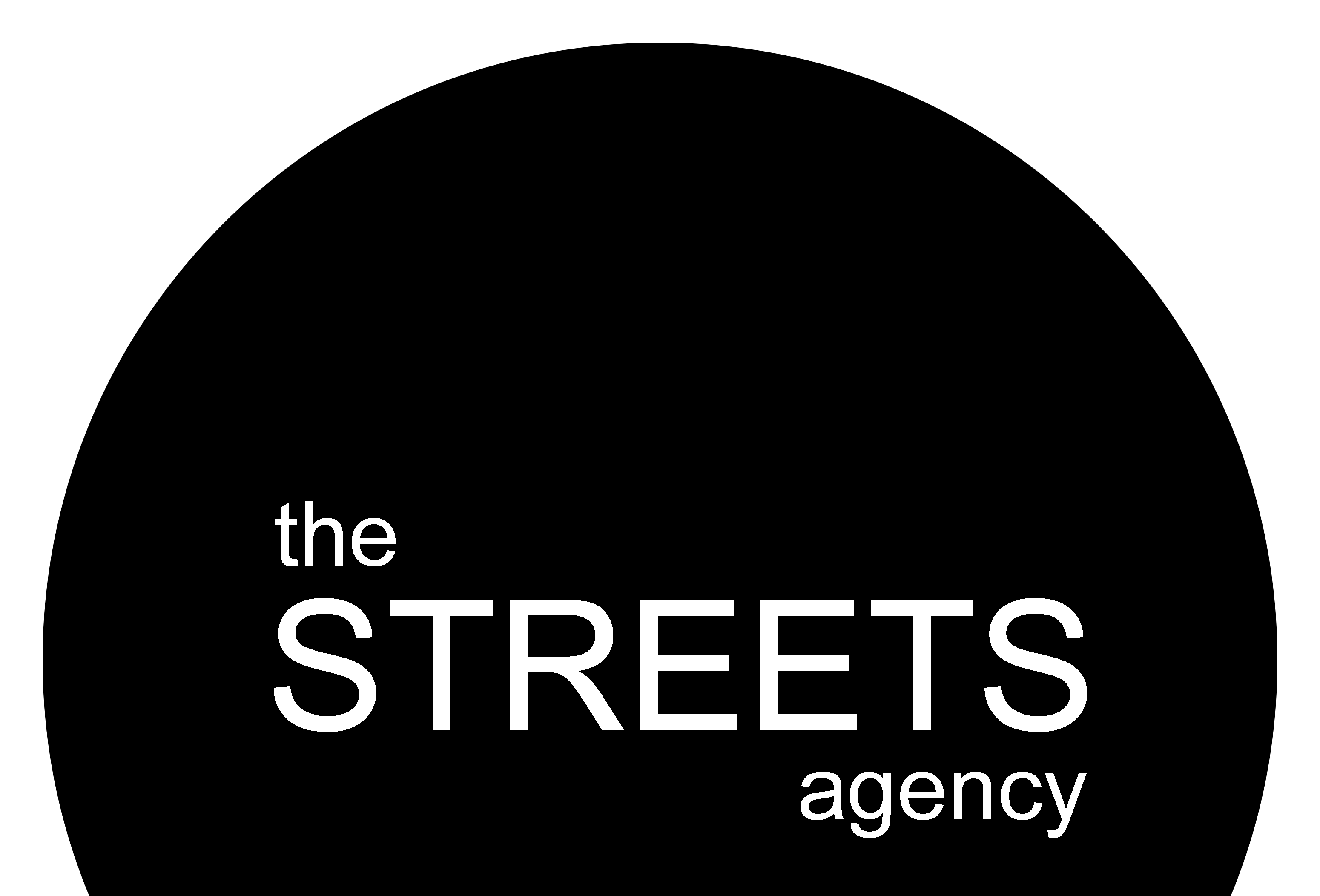 ГРЫЗЛОВ АНДРЕЙГРЫЗЛОВ АНДРЕЙДата рождения:20.10.1998 (19 лет)Рост:177 смВес:65 кгРазмер одежды:MРазмер обуви:41Цвет волос:русыйЦвет глаз:серо-зеленыйДополнительные навыки: вокал, гитара, фортепиано, ударные, небольшой опыт в смешанных единоборствах, права категории BДополнительные навыки: вокал, гитара, фортепиано, ударные, небольшой опыт в смешанных единоборствах, права категории BОбразование:Образование:ГИТИС, мастерская Л.Е. Хейфеца (по наст. время)ГИТИС, мастерская Л.Е. Хейфеца (по наст. время)